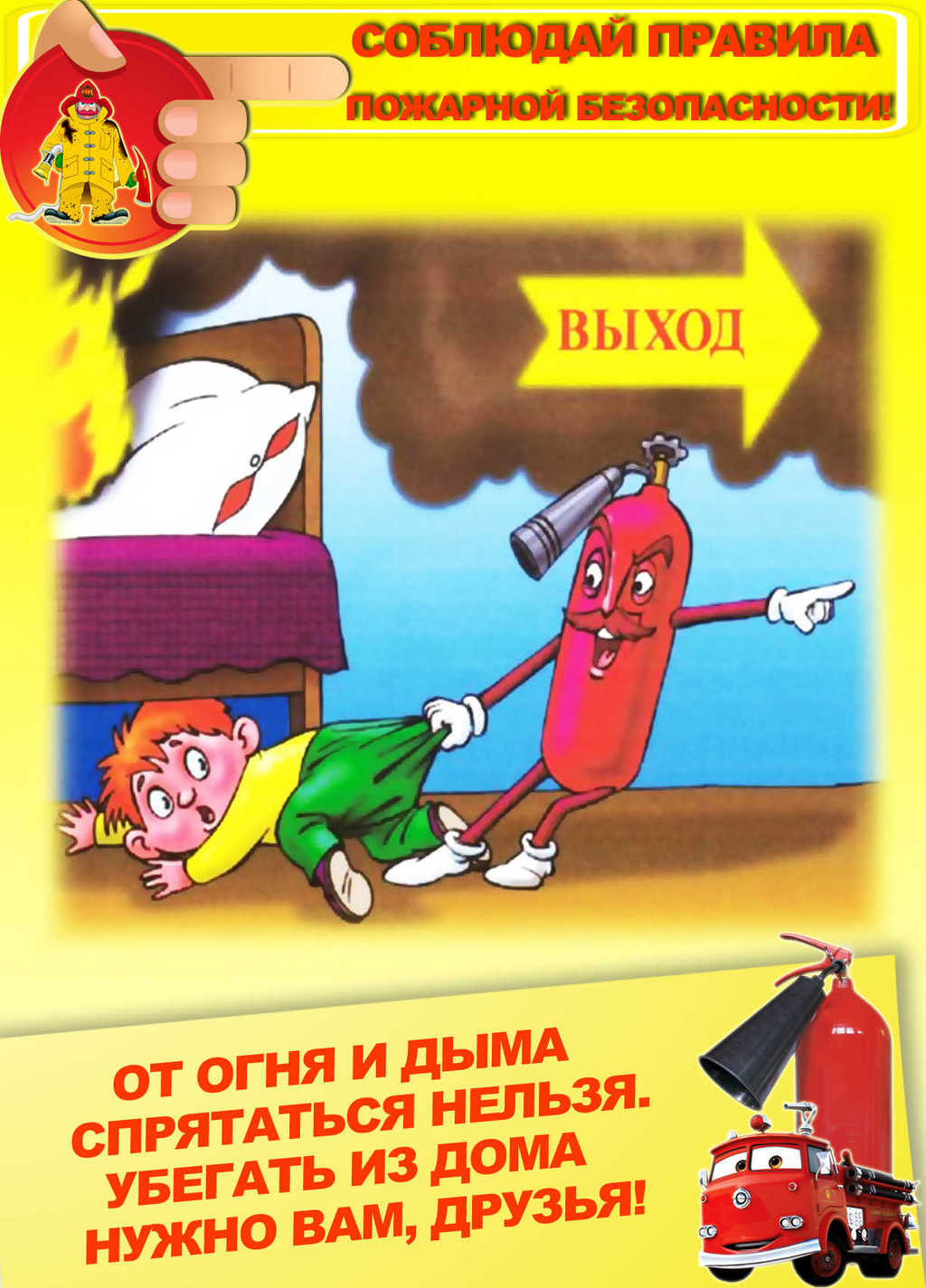 “Человеку друг огонь ,только зря его не тронь “  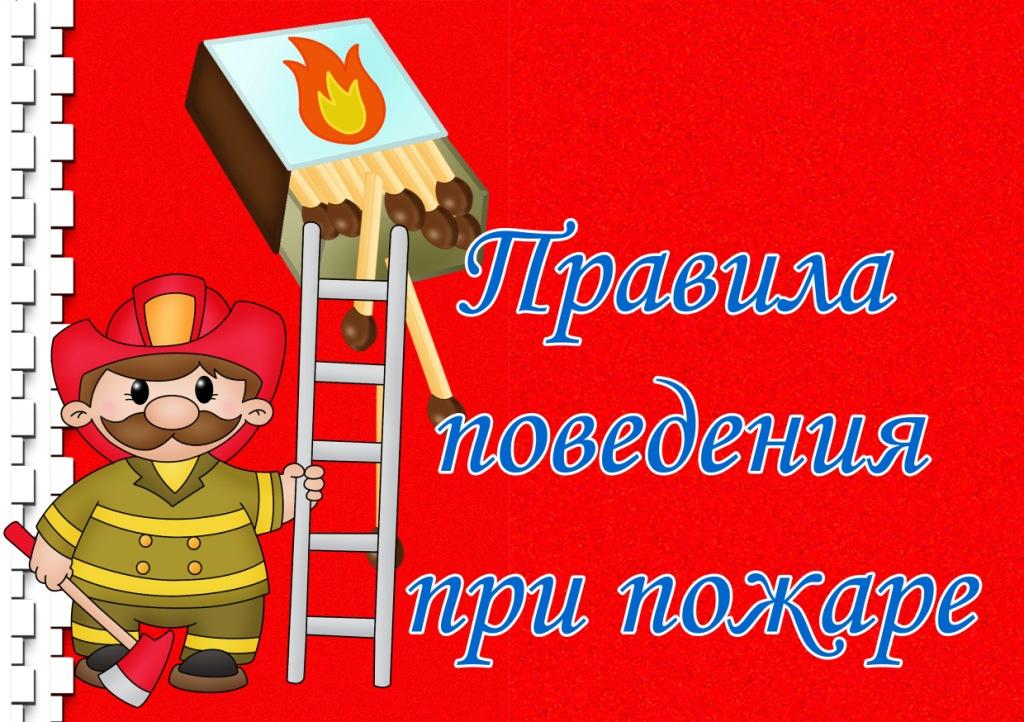                                      Воспитатель  МБДОУ№97: Меркулова В.Ю.                                                                               Г. Владикавказ    2014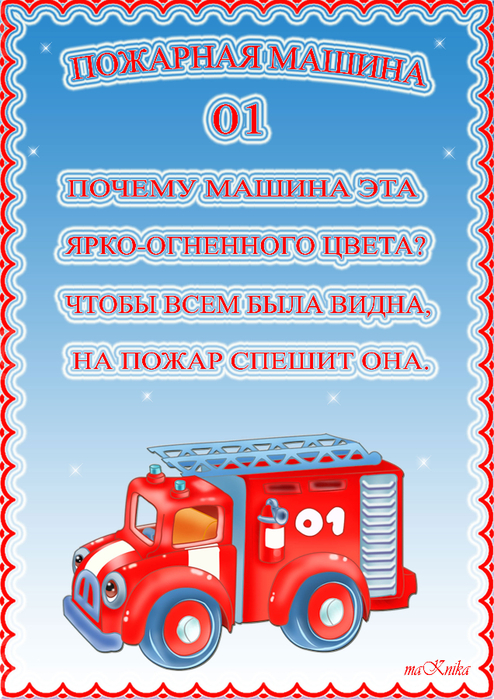 1. Образовательная задача: выявить и закрепить знания детей о пожаре:  причины пожара,  первые действия при пожаре,  порядок действий на пожаре.2. Развивающая задача:2.1. Развивать внимание, память, фонематический слух.2.2. Учить  работать  с  планом  - ориентироваться в пространстве группы и своей комнаты.2.3. Выделять и называть видимые и скрытые признаки предметов.2.4. Учить следовать словесной инструкции воспитателя.3. Воспитательная задача:3.1. Воспитывать уверенность в своих действиях.3.2. Учить сопереживать, чувствовать себя компетентным.3.3. Поддерживать интерес к устному народному творчеству.4. Словарная работа:4.1. Обогащение словаря:существительные: боец,  командир,  каска,  фонарь, огнетушитель, рукав, обогреватель, топор, защитная одежда.прилагательные: грустный,  печальный,  коварный,  безжалостный, ненасытный.глаголы: шипеть, злиться, воспламеняться.4.2. Обучение детей построению полных и выразительных ответов  по описанию картинок по вопросам воспитателя.4.3. Продолжать работу по улучшению звукопроизношения. Предшествующая работа:1. Чтение произведений.2. Знакомство с пословицами.3. Отгадывание загадок.4. Встреча с пожарными – командирами.5. Наблюдение за пожарной машиной и встреча с пожарными-бойцами.6. Дидактическая игра "Угадай профессию".  В уже имеющуюся дидактическую  игру включить картинку с изображением пожарного.  К ней подобрать соответствующие атрибуты: огнетушитель, ведро с водой, песок, лопату,  топор, пожарную машину с цистерной, выдвижную лестницу, противогаз, рукав.Подготовка воспитателя: плакаты, макеты групповой комнаты, своей комнаты,  чистоговорка.  фломастеры,  карандаши, бумага, три подноса,  мяч.Групповая комната оформляется плакатами о причинах пожара.Ход занятий:- Дети,  по словам отгадайте,  пожалуйста,  о чем мы будем сегодня разговаривать?  (Мы будем говорить о пожарных,  об огне, отчего бывают пожары, как не допустить пожар, как остановить беду).- Чтобы нам четко, красивыми предложениями рассказать, каким добрым, полезным, гостеприимным бывает огонь, и когда он злой.  безжалостный, коварный, потренируем язычок. Проговорим чистоговорку.  Почему она так называется? Говорим чисто - чисто, понятно? (Выделение интонацией слова).Дети проговаривают два раза с воспитателем:ШИ-ШИ-ШИ - загорелись камыши.       ШИ-ШИ-ШИ - ты пожар туши.ШИ-ШИ-ШИ - побежали малыши,         Тушим, тушим, мы пожар потушим.- Ребята, найдите плакат, где с бабушкой случилась беда (вот этот плакат,  здесь дом сгорел, сидит бабушка, ей холодно, одежда сгорела, котику тоже холодно, негде спать и нечего есть);- Ребята,  а какое у нее настроение?  (грустное,  печальное. плохое);- А котик как на нас смотрит? (испуганно, глаза у него большие);- Пожалеем бабушку с котиком. Погрустим. (Кто-то подойдет, погладит котика, кто-то потрогает седые волосы старушки);- Ребята,  какую пословицу можно сказать, когда видим такую картину: пламя все съедает на своем пути? ("Красный петух" прошелся);- Молодцы, ребята. Почему случилась беда? (Бабушка свечку оставила. Грелся  у обогревателя, забыл его выключить);- Вспомним еще пословицу об огне.  (Огонь - хороший слуга, но плохой хозяин. Упустишь огонь - не потушишь);- Посмотрите на плакаты.  Какой бывает огонь?  (Разный, удивительный.  волшебный,  безжалостный, бывает добрым и злым, тихий, приветливый,  хороший,  полезный,  верный друг, вечный огонь, грозный, хищный, ненасытный, страшный, коварный, бледно-желтый, ярко-красный, рыжий);- Молодцы,  дети. Найдем на плакатах тех, кто спасает людей от пожара (Дети подошли к плакатам, где работают пожарные. Пожарные спасают людей);- Во что одеты пожарные? (Пожарные одеты в защитную одежду. На голове каска, аппарат для дыхания, на руках рукавицы, на ногах сапоги);- Чем тушат пожар?  (Пожарные машины заливают огонь водой,  вода в цистернах,  бочках, вода побеждает огонь); Игра “ Преодоление препятствий “ .Эстафета с преодолением  следующих препятствий, - конусы оббежать змейкой , прыжки на двух ногах  из обруча в обруч- А какую загадку вы знаете об огне? (Все ест - не наестся,  а пьет - умирает.  Шипит и злится,  а воды не боится. Висит - молчит, а перевернешь-шипит и пена летит);- Вот  у меня книжечка-памятка "Малышам об огне" разобрана по листочку,  возьмите себе по одному,  встаньте красиво и  расскажите,  как нельзя делать.-	Сам костер не разжигай, И   другим не позволяй:Даже крошка огонек От пожара недалек.	Для забавы, для игры Спичек в руки не бери. Коробка спичек хоть мала, Но много может делать зла.Не бери из печки жар, Ведь и он хранит пожар. Уголек хоть невеличка, Но опасен, как и спичка.	Газ на кухне, пылесос ли, Телевизор и утюг, Пусть включает только взрослый  Наш надежный, старший друг.Конкурс «01» команды, перед вами телефон, ваша задача, добежать до телефона, набрать номер, и вернуться назад к команде. И так вся команда                                               игра: «Найди ответ»- Слушайте внимательно. На одном подносе картинки-вопросы, на другом, картинки-ответы. Каждый возьмите по одному вопросу и найдите ответ  (Дети находят пару: вопрос-ответ);- Посмотрите, пожалуйста, ребята, друг на друга. У всех ли правильно подобраны картинки? У всех ли?« Я знаю свой домашний адрес» Ваша задача, подойти к телефону,  быстро и четко сообщить адрес, свою фамилию, положить трубку, вернутся к своей команде.ИГРА: «Как делать нельзя».- На подносе лежат конверты. В конвертах картинки. Разложите так:сверху - как нельзя делать, а снизу - как надо делать.                                            ИГРА: "Найди выход"- Возьмите по листочку бумаги, фломастеры или карандаши, нарисуйте план своей группы и покажите стрелочкой, как будем звать взрослых на помощь, если дым будет в коридоре. Посмотрите друг у друга. Верно ли дан ответ?- Нарисуйте план своей комнаты. Как вы будете выходить, если в комнате дым? Укажите стрелочкой. (Проверяю у всех ребят). Конкурс «Водоносы»Перед вами ведра с водой, и стаканы, нужно стаканом перенести воду в пустое ведро.Вы будете носить воду на воображаемый пожар, и заливать огонь.«Пожарники»Перед детьми стоят два стула, на них лежат два пиджака, вывернутые наизнанку. Задача игроков, быстро вывернуть пиджак и надеть на себя.                                             "Физминутка"- Показываю иллюстрации к сказке К. Чуковского "Путаница". Откуда эта картинка? (Из сказки К. Чуковского "Путаница") ;- Что сделала бабочка? (Море потушила);- Мы будем бабочками. Повторяйте за мной:Тут бабочка прилетела, Крылышками помахала, Стало море потухать-И потухло.Вот обрадовались звери! Засмеялись и запели, Ушками захлопали, Ножками затопали.Дошкольники показывают свои рисунки пожарникам.Дидактическая игра "Слушай внимательно"Воспитатель детям задает вопрос,  а дети хором должны отвечать: "Это я, это я, это все мои друзья.»- Кто, услышав запах гари. сообщает о пожаре?- Кто из вас, заметив дым, закричит: "Пожар, горим!"- Кто из вас шалит с огнем утром вечером иль днем?- Кто, почуяв газ в квартире, открывает окна, двери?- Кто от маленькой сестрички незаметно прячет спички?- Кто из вас шалит с огнем -  признавайтесь честно в том?- Кто костров не разжигает и другим не разрешает?-Молодцы ребята, поработали мы хорошо, спасибо вам.- Какое у вас настроение.(Хорошее);- Покажите настроение. (Все улыбаются)Пословицы- Огонь - беда, и вода - беда, а	нет	хуже	беды,	когда	ни огня, ни воды.- Искру туши до пожара, беду	отводи до	удара.- Слезы пожара не тушат.- Плох мир огня с водою.- Спички не тронь, в спичках	огонь!- Храбрый не тот,  кто страха не знает, а тот, кто узнал и навстречу идет. (О пожарных).- Красный петух прошелся.- Сену с огнем ни ужиться.- Искра мала, да пламень велик.- Не шути с огнем - обожжешься.- Спички - не игрушка, огонь не забава.- Упустишь огонь - не потушить.- Огонь - не вода, схватит - не выплывешь.          - Где огонь, там и дым.           - Дыма без огня не бывает.- Не играй, кошка, с огнем, обожжешься.- Дорого при пожаре и ведро воды.- Огонь хороший слуга, но плохой хозяин.- Как бы мал огонек не был, всегда от него дым.- Спичка - невеличка, а огонь - великан.Загадки Все ест - не наестся, а пьет - умирает (огонь). Без рук, без ног, а бушует (огонь). Шипит и злится, а воды не боится (огонь). Дремлют в домике девчонки - бурые шапчонки (спички).Летала мошка-сосновая ножка,  на стог села - все  сено съела (спичка). С языком, а не лает, без зубов, а кусает (огонь). Что бывает, если птички зажигают дома спички? (огонь).ЧастушкиВот частушки, так частушкиКто-то бросил дымовушкуИ пожар-то - не пожар,А какой большой угар.Ты включил электроплитку,Чтобы кашу подогреть.Сам умчался за калиткуНа прохожих поглядеть.Дымовушку подобралиИ виновника нашли.Мы его за ушко взяли, К командиру увели.Встретил где-то друга ЯшуИ совсем забыл про кашу…Каша грелась, грелась, грелась,Сковородка перегрелась,Раскалилась докраснаИ сгорела вся дотла.